__________________________________________________________________________V Mostě, dne ……………………… Žádost o povolení individuálního plánu vzděláváníŽádám o povolení individuálního plánu vzdělávání našeho syna / naší dcery: Jméno a příjmení: 	…………………………………………………………………………………. Datum narození: 	…………………………………………………………………………………. Jméno a příjmení zákonného zástupce:   ……………………………………………………………Trvalá adresa:             …………………………………………………………………………………Doručovací adresa:     …...……………………………………………………………………………. (je-li odlišná od adresy trvalého bydliště) V současné době je žákem / žákyní třídy: …………………... Obor: ……………………………………………………………………………ročník: …………….. Důvodem je ………………………………………………………………………………………….. V období od ……………………. do ……………………….. ……………………………….... podpis žáka a zákonného zástupce …………………………………………………………………………. telefon, e-mailová adresa Vyjádření ZŘTV STES,statutární zástupce: ..........................................................................Vyjádření ZŘOV :                   ………………………………………………………………………..Vyjádření ředitelky:  	………………………………………………………………………… 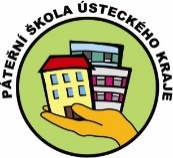 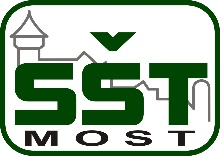 Střední škola technická, Most, příspěvková organizace                                                   Dělnická 21,Velebudice, 434 01 Most